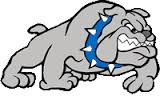 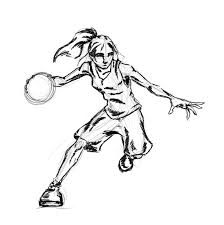 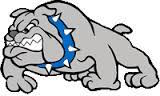 RAVENNA GIRLS BASKETBALL YOUTH CAMPJUNE 27-30At the High School Gymnasium Cost: $10Directed by Ravenna Girls Basketball Coaches Steffen Halvorsen and Brandi Emory and current basketball athletes.   Individualized attention and instruction Fundamental Skill Development: Dribbling, Shooting, Passing, Defense   and so much more! All campers will receive a T-ShirtAny questions can be directed to Steffen Halvorsen at (231)903-1831 or emailed to coachhalvorsen@yahoo.com Make checks payable to ‘Ravenna Girls Basketball’.  Include participants name on all checks.  Completed forms and checks can be mailed to:Steffen Halvorsen, 1056 S. Maple Island Rd., Muskegon, MI 49442   1st & 2nd Grades:		5:00 – 6:00 p.m.    3rd, 4th, 5th Grades: 	6:10 – 7:10 p.m.   6th, 7th, 8th Grades:	7:20 – 8:30 p.m.- - - - - - - - - - - - - - - - - - - - - - - - - - - - - - - - - - - - - - - - - - - - - - - - - - - - - - - - - Participants Name:_______________________________     Age/Grade:_________/________Address: __________________________________________________    T-Shirt Size:______ Phone Number:_______________________   Insurance Provider:_______________________Parent/Guardian Name (Please Print):______________________________________________I, __________________________________ hereby aurthorize the director of the camp to actaccordingly to their best judgement in the event of a medical emergency.  (Parent/Guardian signature required)